
Wednesday, October 14, 2020Congratulations to Mya Yarc and Galen Christiansen on being selected as representatives of the September Character awardStudents remember- there are only 4 kids to a table when you are eating in the lunch room. Any 6th grader that is interested in playing youth league basketball – please pick up a form  in the officeStudents- please make sure you bring a water bottle to school each day. Just a reminder- there are no hoods or hats allowed to be worn in the school. That applies to hoodies. If you are wearing one, make sure you put the hood down when you enter the building.If you have lunch money to turn in please bring it to the office now.  Look at what’s coming up 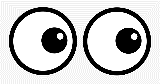 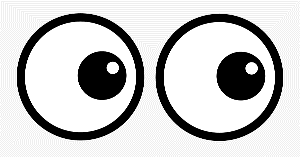 This week- Homecoming week – “Road Trip to Victory”	Thursday- Alien/Space Jam Day	Friday- Purple and Gold DayImportant Dates to Remember – October 14th – Parent teacher conferences 4-7:30pmOctober 15th – Early dismissal, Parent/ teacher conferences 12:30-3:00pmOctober 16th- No School